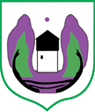 Crna GoraOpština RožajeRožaje, 21.10.2014.godINFORMACIJAo radnicima koji su primljeni u radni odnos na određeno i na neodređeno vrijeme, kao i pripravnici na 9 i 12 mjeseci, u periodu od 24.03.2014. - 02.07.2014. godine, tj. od dana raspisivanja izbora do dana izbora Predsjednika opštine.                   I  OPŠTINA ROŽAJE – ORGANI LOKALNE UPRAVE –II   LOKALNI BIZNIS CENTARIII	TURISTIČKA ORGANIZACIJA ROŽAJEIV        SLUŽBA ZAŠTITE I SPAŠAVANJAV      SLUŽBA ZA UNUTRAŠNJU REVIZIJUVI JP „KOMUNALNO“VII   JP „ VODOVOD „VIII  SPORTSKI CENTAR IX    JS   RADIO ROŽAJEX   JU ZAVIČAJNI MUZEJ „ GANIĆA KULA “  ROŽAJESpisak pripravnika koji su primljeni na period od 01.01.2014.godine do 31.12.2014.godine na teret Budžeta opštine Rožaje.Spisak pripravnika koji su primljeni na period od 9 mjeseci (stručno osposobljavanje) na teret Budžeta opštine Rožaje.NAPOMENA:Broj radnika koji su primljeni na određeno radno vrijeme		    36Broj radnika koji su primljeni na neodređeno radno vrijeme             	    34Broj pripravnika koji su primljeni na period 01.01.2014- 31.12.2014       19Broj službenika koji su primljeni na stručno osposobljavanje na period od 9 mjeseci   								    16                                                                                         _________________________________________________________________	Ukupno :                              105                                                                                  Predsjednik,	EjupNurković, dipl. ecc s.r.R.brIme i prezimeNa određeno         (na period)Na neodređeno(datum prijema)Napomena   1.Smajo Camić12.02 .2014-12.08.2014   2.Nihad Ibrahimović16.06.2014.-16.09.2014   3.Bojana Zekić23.06. 2014-23.09.2014   4. Ćazim Hadžić16.06.2014.-16.09.2014   5.Tahirović Semir16.06.2014.-16.09.2014   6.Avdija Kuč16.06.2014.-16.09.2014.   7.Meliha Sutović16.06.2014.-16.09.2014.   8.Nihad Fetahović16.06.2014.-16.09.2014.   9.Selma Zekić23.06.2014-23.09.2014. 10.Erduan Demić16.06.2014.-16.09.2014. 11. Adnan Ćorović16.06.2014.-16.12.2014. 12.Faruk Kuč30.06.2014-30.09.2014. 13.Adis Duraković30.06.2014-30.09.2014. 14.Irma Kajević18.06.2014. 15.Emir kuč18.06.2014. 16.Kenan Kurtagić18.06.2014. 17.Ersal Pepić18.06.2014. 18.Amra Kalač-Hodžić18.06.2014. 19.Eldin Kalač18.06.2014. 20.Armen Kalač18.06.2014. 21.Ilhan Kardović18.06.2014. 22.Mirhan Kuč18.06.2014. 23.Jasmin Luboder18.06.2014. 24.Haris Tahiroić18.06.2014. 25.Indir Murić16.06.2014. 26.Kenan Međedović05.06.2014. 27.Zemir Kalač18.06.2014. 28.Amel Kalač18.06.2014. 29.Emir Kalač16.06.2014. 30.Salko Ramović30.06.2014.R.br. Ime i prezimeNa   određeno                         (na period)Na neodređeno(datum prijema) Napomena   1.Hadžić Asmir 04.06.2014.   2.Murić Faruk 04.06.2014.   3.Šutković Zulfo 04.06.2014.   4.Kalač Asmin 18.06.2014.   5.Šutković Almir 04.06.2014R.brIme i prezimeNa  određeno(na period)Na neodređeno       (datum prijema)Napomena   1.Nurković Mersad 10.06. 2014- 10.09.2014.god.   2.Duraković Armen10.06.2014-10.09.2014. god.   3.Klimenta Sajmon          04.06.2014.god   4. Kastrat Enes          04.06.2014.god   5. Dacić Aida          04.06.2014.god6.Zejnelagić Ajsela          04.06.2014.godR.br.Ime i prezimeNa  određeno    (na period)Na neodređeno    (datum prijema)Napomena   1. Nihad Zejnelagić20.06.2014   2.Emir Gusinjac20.06.2014   3.Ervin Ademagić20.06.2014   4.Elvis Ganić07.04.2014  5.Nerves Kalač01.07.2014. – 01.01.2015.  6.Edin Mujević01.07.2014 – 01.07.2015.  7.Nedžad Šabotić20.06.2014 – 20.10.2014.  8. Rusmir Agović18.06.2014 – 18.09.2014.  9.Zijad Kalač18.06.2014 – 18.09.2014. 10.Murić Elvis20.06.2014-  20.10.2014 11.Ismet Nurković13.06.2014-13.10.2014.R.br.Ime i prezimeNa određeno            (na period)Na neodređeno (datum prijema)Napomena   1.Ćazim Hadžić16.06.2014- 16.09.2014R.br.Ime  i PrezimeNa  određeno        (na period)Na   neodređeno(datum prijema)Napomena   1.Faruk Nikč       24.03.2014.   2.Rafet Murić12.06.2014 – 12.09.2014.   3.Albin Škrijelj12.06.2014 – 12.09.2014.   4.Admir Mujković12.06.2014 – 12.09.2014.   5.Hasib Šaljić16.06.2014.   6.Rešad Čedić16.06.2014.   7.Mersudin Murić01.07.2014.R.br.Ime  i PrezimeNa  određeno           (na period)Na    neodređeno     (datum prijema)Napomena  1.Amer Ramović24.03.2014. do povratka radnika sa odsustvaR.br.    Ime i prezimeNa   određeno    (na period)Na   neodređeno    (datum prijema)Napomena  1. Admir Topalović 04.06.2014- 30.08.2014.04.06.2014.  2.Nervin Huremović 06.06.2014- 30.08.201404.06.2014.R.br.Ime i prezimeNa određeno (na period)Na neodređeno (datum prijema)Napomena   1.Ermin Nurković16.06.2014- 16.09.2014   2.Semir  Bibić16.06.2014 - 16.09. 2014   3.Elvis Mujević24.06.2014 - 24.09.2014   4.Kalač Anes16.06.2014 - 16.09.2014   5.Dacić Emir24.06.2014 – 24.09.2014R.br.Ime i prezimeNa određeno  (na period)Na neodređeno (datum prijema)Napomena   1.Kurtagić Mirza18.06.2014- 18.09.2014   2.Šutković Safedin23.06.2014 – 23.09.2014.Redni broj.Ime i prezime pripravnikaNa period Organ u koji je primljenNapomena 1.Murić Amer01.01.2014- 31.12.2014.Sekretarijat za opštu upravu2.Hot Nermina 01.01.2014- 31.12.2014.Sekretarijat za kulturu i društvene djelatnosti3.Kurbardović Semir01.01.2014- 31.12.2014.Sekretarijat za privredu i finansije4.Murić Armin01.01.2014- 31.12.2014.Uprava lokalnih javnih prihoda5.Fetahović Haso01.01.2014- 31.12.2014.Direkcija za imovinu6.Murić Munever01.01.2014- 31.12.2014.Komunalna policija7.Nurković Aldin01.01.2014- 31.12.2014.Komunalna policija8.Kalač Denisa01.01.2014- 31.12.2014.Služba za skupštinske poslove9.Dacić Emir01.01.2014- 31.12.2014.Služba zaštie10.Omerović Merlin01.01.- 31.12.2014.Služba zaštite11.Asanagić Armen01.01.2014- 31.12.2014.Glavni administrator12.Kurpejović Ildijana01.01.2014- 31.12.2014.Sekretarijat za uređenje prostora13.Garović Goran01.01.2014- 31.12.2014.Sekretarijat za privredu i finansije14.Murić Semir01.01.2014- 31.12.2014.JP Vodovod i kanalizacija15.Kardović Fikret01.012014.- 31.12.2014.Zavičajni muzej“ Ganića kula“16.Matović Velid01.01.2014- 31.12.2014.Lokalni biznis centar17.Hadžialijagić Ajša01.01.2014- 31.12.2014.Turistička organizacija18.Murić Admir01.01.2014- 31.12.2014.Sportski centar19.Kalač Lejla 01.12.2014- 31.12.2014.JS Radio RožajeRedni brojIme i prezime pripravnikaPeriod Organ u koji je primljenNapomena 1.Kalač Anes05.02.2014-05.11.2014.Sekretarijat za privredu i finansije2.Dautović Suad05.02.2014-05.11.2014.Komunalna policija3.Sutović Eldin05.02.2014-05.11.2014.Služba zaštite4.Murić Jusuf05.02.-05.11.2014.Komunalna policija5.Murić Elvis05.02.2014-05.11.2014.Služba zaštite6.Dacić Valjon05.02.2014-05.11.2014.Turistička organizacija7.Sinanović Irfan04.02.2014-04.11.2014.Zavičajni muzej8.Muković Almin01.02.2014-31.10.2014.Lokalni biznis centar9.Dacić Ajsela21.032014.-21.12.2014.Turistička organizacija10.Husić Semir21.03.2014-21.12.2014.Služba za skupštinske poslove11.Škrijelj Edin21.03.2014-21.12.2014.Sekretarijat za privredu i finansije12.Dautović Eldin21.03.2014-21.12.2014.Komunalna policija13.Salihović Sead21.03.2014-21.12.2014.Sekretarijat za uređenje prostora14.Murić Zehrudin21.03.2014-21.12.2014.Sekretarijat za privredu i finansije15.Muković Irfan21.03.2014-21.12.2014.Turistička organizacija16.Hot Suada01.02.2014-31.07.2014Centar za kulturu